PROGRAMME SEJOUR NOVEMBRE 2010Nous arrivons à l’aéroport de Tana le jeudi 18 novembre à 10h30, M. Louis nous attend et nous emmène aussitôt au Collège Dom Bosco où Françoise, Zou et Angel suivent des formations depuis la rentrée. Françoise est la première bachelière du centre, elle suit avec Zou une formation en pâtisserie, Angel qui a eu un CAP de couture prépare maintenant son BEP. Elles sont très épanouies, heureuses de vivre à Tana, elles sont hébergées toutes les trois chez une des professeurs qui vit avec sa maman. Françoise nous emmène visiter la maison, nous rencontrons la maman qui semble satisfaite d’héberger nos trois pensionnaires, elles font les courses et la cuisine à tour de rôle, partagent les lieux de vie comme le salon et la télévision, et partagent toutes les trois une chambre au rez de chaussée. Nous interrogeons Françoise sur ses projets d’avenir car nous n’avons pas oublié qu’elle souhaitait être infirmière ou sage femme. Elle nous dit que pour cette année c’était trop tard mais qu’elle prépare un concours en mai. Plus tard nous verrons avec Sœur Georgette qu’une école d’infirmière va ouvrir ses portes à Ambatolampy, une réunion a lieu bientôt à laquelle Sœur Georgette participera.Véronique arrive à 15h, grosse déception : impossible de retirer le fret car brutalement la fermeture de l’aéroport est décrétée en raison des événements politiques. M.Louis nous emmène au SMAD ou nous sommes attendues pour un entretien au sujet des garçons qui doivent commencer une formation professionnelle : Mickaël, Jaco, Odon et Tsilavina.Service Militaire d’Action Au Développement... une réponse au DÉFI DU DÉVELOPPEMENT, principalement en secteur agricole, et au DÉFI SOCIAL, en particulier en secteur urbain,... en recrutant de jeunes volontaires, et, après une période militaire, en les formant aux métiers de leur choix, en secteur urbain ou agricole.22 unités de formation aux métiers ruraux (UFMR). 1 UFMR par région.08 unités de formation aux métiers urbains (UFMU).1 UFMU dans chaque grande ville.FORMATION - APPRENTISSAGE (9 mois )APPLICATION Stage en entreprises, chantiers de développement, travaux au profit des armées.(12 mois)RECRUTEMENT FORMATION MILITAIRE (3 mois)INSERTION INSTALLATION... en assurant l’APPRENTISSAGE par des stages d’application en entreprise et par la participation aux grands chantiers d’intérêt national,... en INSÉRANT les jeunes formés aux métiers urbains dans les entreprises et en confiant aux jeunes formés aux métiers agricoles une EXPLOITATION DE  avec les équipements associés autour de l’unité de formation. 60 jeunes formés par an et par centre.1320 seront formés aux métiers ruraux et 480 aux métiers urbain.Lors de cet entretien avec entre autres cinq colonels, nous nous mettons d’accord pour que les garçons participent la semaine suivante à Tamatave à la sélection qui consiste en une série de tests sur cinq jours. M. Louis les accompagnera et en sera le responsable pendant la semaine. Le haut responsable nous donne dès à présent son accord de principe, non sans contre partie, il serait bienvenu que nous les aidions à s’approvisionner en matériel et mobilier. Nous pensons bien sûr à M.Charrier, il est nécessaire qu’un projet bien défini nous parvienne que nous mettrons ensuite à l’étude à l’aide du réseau de M.Charrier. C’est donc sur cet accord que nous quittons la caserne où il nous apparaît que personne ne se soucie des événements politiques ! Notre mission accomplie, nous remercions M.Louis qui a bien rempli sa mission d’orientation des grands. Nous rejoignons ensuite Ambatolampy alors que l’orage gronde un peu partout.Nous allons faire connaissance avec la nouvelle directrice Sœur Georgette et la remplaçante de Sœur Anjara, la « comptable » Sœur Olga.VENDREDI 19 novembre : entretien avec les éducatrices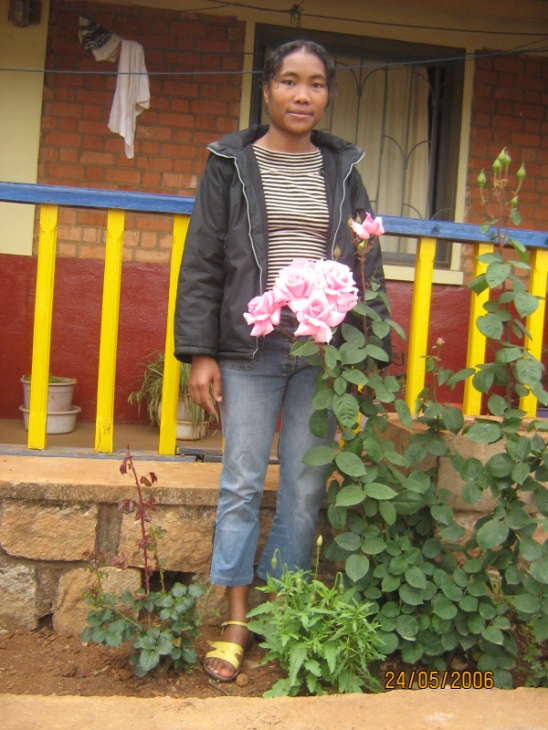          Fanja	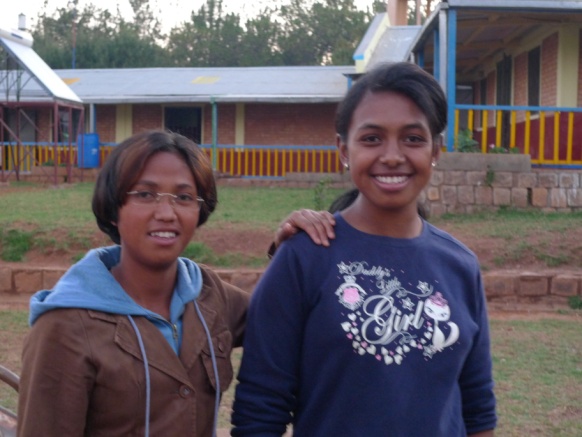 Feno         Larissa	Emploi du temps :Le matin rangement du dortoir avec les enfants. Avant le petit déjeuner : toilette, balayage du dortoir. Nous insistons pour que les brosses à dent soient personnalisées et insistons pour que les éducatrices surveillent de près l’opération.Deux d’entre elles accompagnent les enfants à l’école et une reste sur place Quand les petits sont à l’école, elles font les lits et terminent le rangement du dortoir.Ensuite elles participent à l’arrosage des fleurs.Elles aident les sœurs, gardent des enfants malades ou autre.A l’heure du déjeuner elles vont en voiture avec M.Jocelyn porter le repas aux enfants et participer au déjeuner.De deux à quatre elles ont du temps libre, elles peuvent lire ou utiliser les ordinateurs.Après le repas elles surveillent l’étude, trois salles d’étude, les petits, les moyens et les grands, chacune à leur tour elles effectuent un roulement. Rôle auprès des jeunes :Nous insistons sur l’utilisation de la langue Française pour l’avenir, Pourquoi ?Les études supérieures sont en françaisLes examens sont en françaisLes entretiens d’embauche sont en français.Comment ?Mettre des dessins animés en Français aux enfants par groupe d’âge pendant les études pour les petits au moins deux fois par semaine.Parler en Français entre vous, avec les sœurs, avec les enfants.Lire des livres en Français aux enfants, opération bénéfique pour les enfants et pour les éducatrices.Carole leur demande de se réunir une fois par semaine pour faire un point sur les enfants, prendre le listing et regarder un par un le niveau et les besoins de chacun. Faire le point régulièrement avec Sœur Georgette.SAMEDI 20 NOVEMBRE 2010 –-.Nous rendons visite à Jean de Dieu à la ferme école.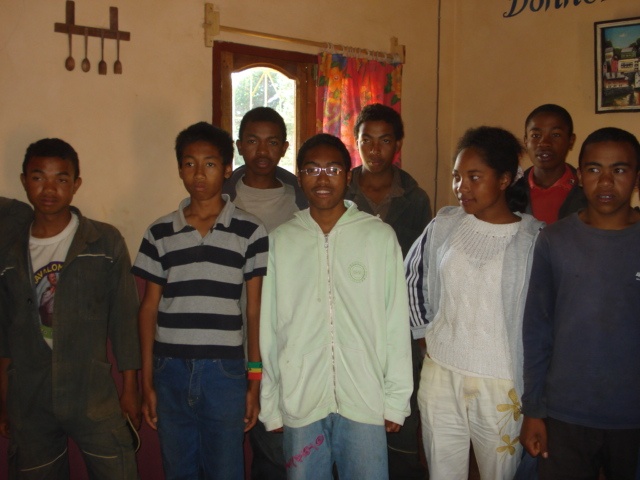 Puis nous rencontrons Viviane, Nadia, Pauline et Nambine, tous quatre en classe de 3ème pour discuter de leur avenir :M. LouisNous avons un petit entretien avec M. Louis, nous tenons à le remercier pour le travail qu’il a fourni depuis notre dernier passage :La scolarisation des grandes à Tana et leur hébergement nous donne grande satisfaction.De même le contact avec les militaires et l’entrée en formation des garçons correspond à notre attente. Nous luis confions maintenant les garçons pour une semaine de tests à Tamatave.Nous lui faisons part de notre désir d’un suivi par mails avec l’une ou l’autre d’entre nous, nous avons besoin d’être tenues informées de la vie des grands, des besoins et difficultés, des résultats et des attentes de l’un ou de l’autre leur réussite afin d’y répondre au plus vite et au mieux.Dimanche 21 Novembre Entretien avec Soeur GEORGETTE     1 – LES PETITS NOUVEAUX en photos pour quelques uns d’entre eux.2 - PROBLEMES DE COMPORTEMENT DE TSILAVE, NAMBINE TSILAVE en 6eme pose des problèmes, il a perdu ses lunettes, il a mentiNAMBINE fume et récidive, il fume de la drogue, il vend des vêtements pour avoir de l’argentTous les deux sont susceptibles de se faire renvoyer…Carole propose une étape avant le renvoi, un encadrement rapproché de la part de Jocelyn et M. Louis. Nous resterons en contact  pour suivre de près3 -PROJETS POUR L’ANNE 2011Voyage court à Tana au mois de janvier pour tout le personnel et les enfants qui ne partent pas en vacances.Achat de blouses identiques pour tout le personnel de l’orphelinat, sœurs, éducatrices etc…Voyage d’études à Tuléar pendant les grandes vacances. Projet en cours, en attente de précisions :DatesNombre de participantsEnfantsPersonnel encadrantMode et coût du transportMode et coût de l’hébergementProgramme détaillé du séjourFinancementexistantà trouverNous n’encourageons pas ce projet car nous pensons ne pas pouvoir  en assurer le coût4 –BUDGETS POUR LES INTERNESFrançoise, Angel et Zou sont à Tana :Coût par jeune et par mois en ariary ( 1 euro= 2700 ariary environs):scolarité : Françoise et Zou : 20 000 Angel	10 000hébergement : 10 000 pension alimentaire : 25 000charges fixes Orphelinat 5 euros soit 13 000 ar.Total par jeune en moyenne = 65 000Argent de poche pour couvrir habillement, produits d’hygiène, divers30 euros = 75 000 Ar. Reste : 75 000 – 65 000 = 10 000Nous confions à Sœur Georgette le soin de décider du meilleur moment pour commencer cet apprentissage de la gestion de l’argent. Nous conseillons à Sœur Georgette de prendre contact avec Sœur Anne Claire pharmacienne depuis 40 ans à l’Hôpital à Tana afin d’organiser des stages dans le milieu hospitalier. FINANCESTRAVAUXPrise parafoudre devis 	440 000 ar urgent sur budget 2 000 000Peinture à terminer déjà payéeDessouchageHYGIENE ET DIVERSEntretien des WC extérieurs et nettoyagePQ et Sopalin pour les enfantsBrossage des dents et hygiène en généralChaussures : Faire un inventaire : nettoyage des casiersAttention aux lumièresRamassage des papiers sur les pelouses et un peu partoutRamassage des crottes de chienProblème du nombre de chiens Achats d’arbres fruitiersMardi 23 novembre : 	Avec Sœur Georgette et Sœur Olga, nous travaillons sur une présentation plus précise du budget mensuel. bibliothèque et jeuxDurant notre séjour Véronique et Andrée prennent en mains le rangement des jeux éducatifs et de la bibliothèque. Andrée initie les enfants à la réalisation de puzzles. Le dimanche nous partageons le repas avec les enfants, les sœurs et les éducatrices. Nous pouvons à nouveau apprécier les valeurs éducatives dispensées par les sœurs : l’esprit de famille, la solidarité, le partage, le souci de l’autre, tout ça nous réchauffe le cœur ... Sœur Isabelle nous a réservé une surprise pour le dessert : de délicieuse glaces maison ! L’après midi il pleut, nous nous installons dans la bibliothèque avec les enfants qui le désirent et les éducatrices, beaucoup d’enfants font des puzzles, d’autres lisent, certains s’amusent avec des babioles rescapées de la poubelle après le tri. Nous faisons découvrir aux éducatrices les collections de livre, elles rangent avec nous et nous leur donnons quelques conseils pour qu’elles mettent en place des petits groupes de lecture en français. Nous avons le plaisir de découvrir que certains enfants lisent déjà très bien les livres en français, ils sont nombreux à être demandeurs.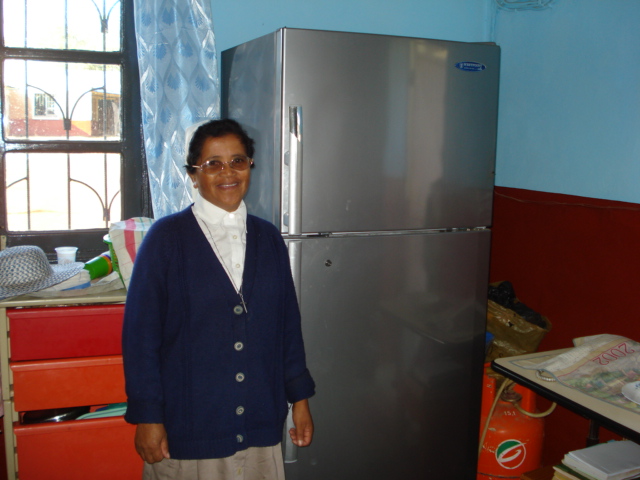 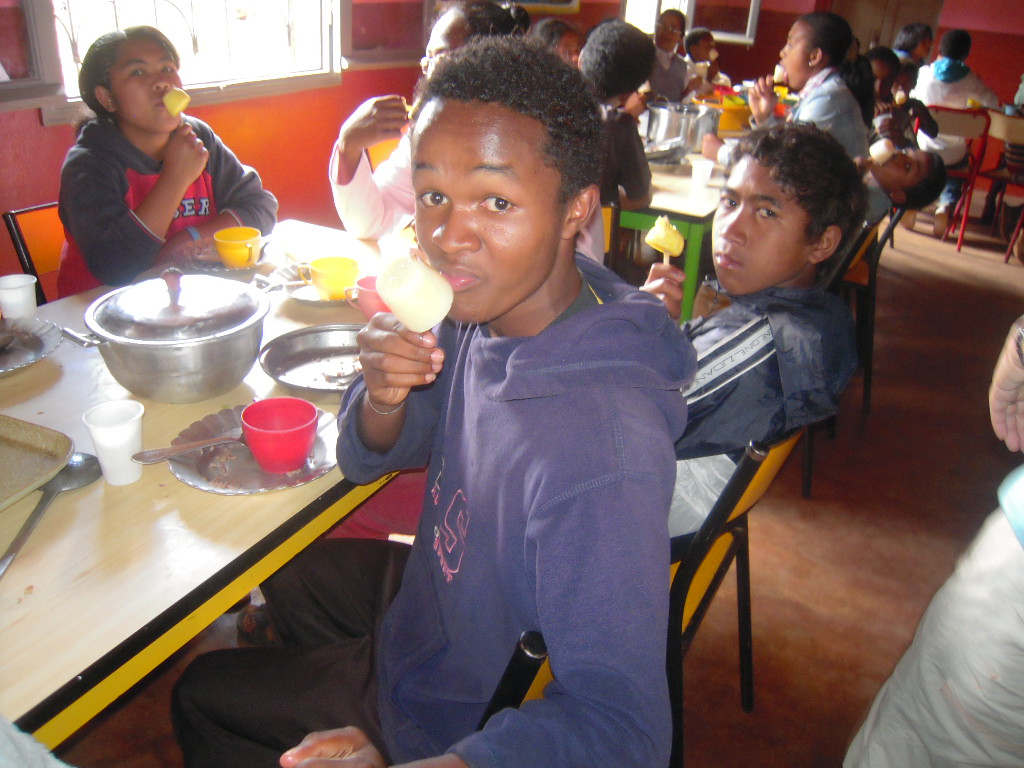 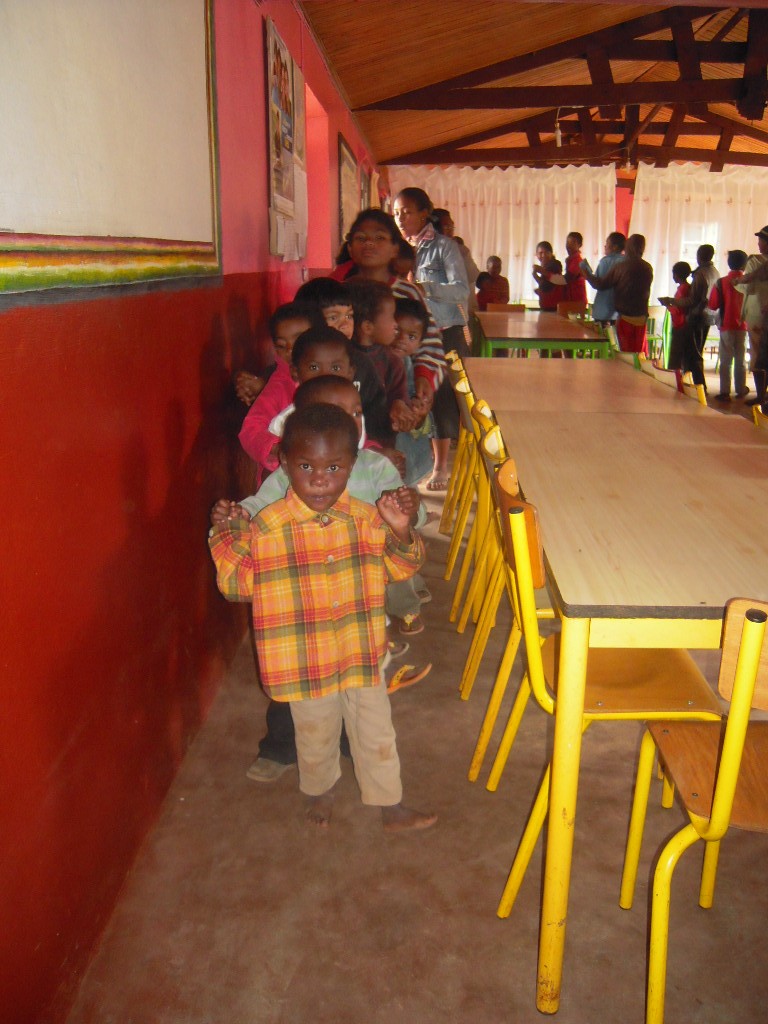 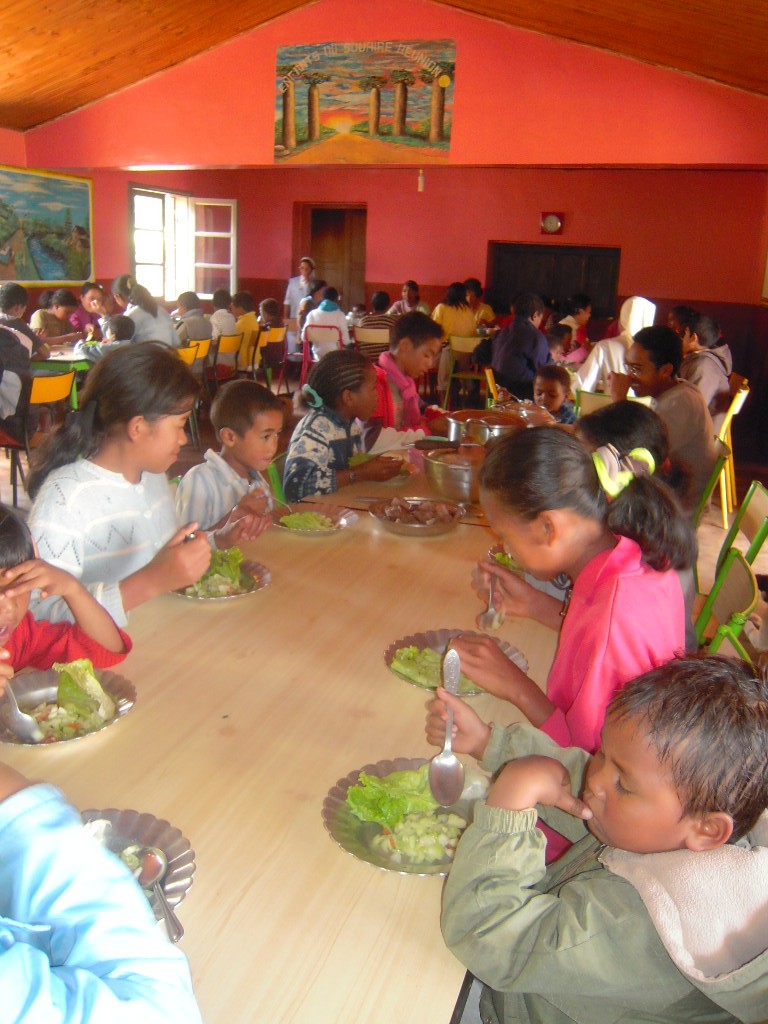 Carole, le 24 novembre 2010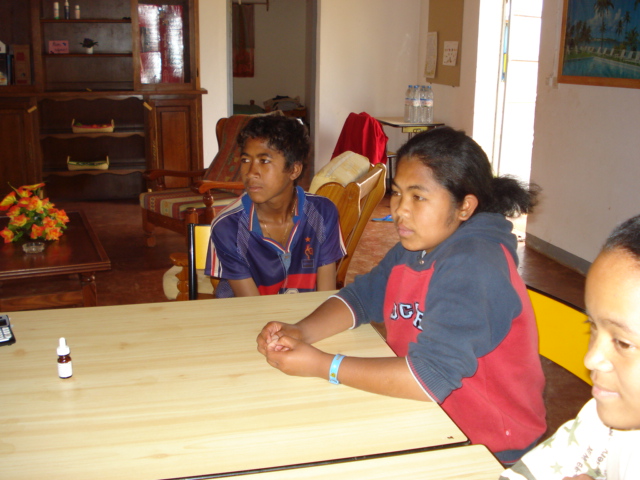 VIVIANE  17 ans  moyenne 14 en 4ème, désire être infirmière, elle souhaite essayer d’avoir son bac en classe de première, nous lui expliquons que ça semble difficile voir impossible. Il est plus intéressant de continuer à s’accrocher pour avoir un bac en terminale et le concours d’entrée à l’école d’infirmière. C’est une jeune fille volontaire  s’exprimant en français assez correctement et qui est motivée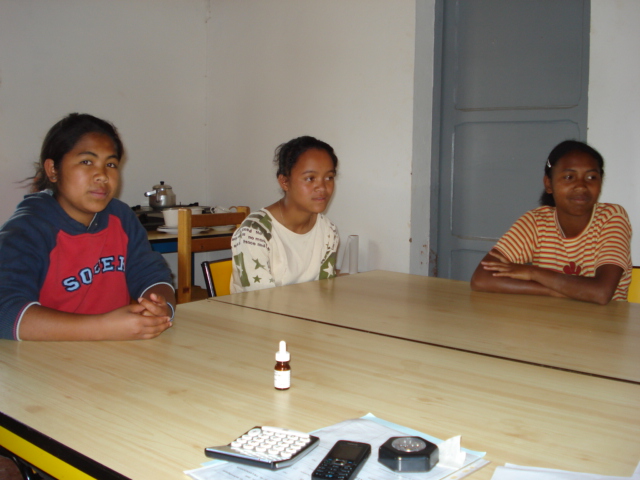 NADIA 15 ans moyenne 11 en 4èmeNADIA veut poursuivre sa scolarité en seconde. Nous insistons sur l’importance  de parler en Français et donc de s’y entraîner avec les éducatrices, les sœurs, les autres enfants. 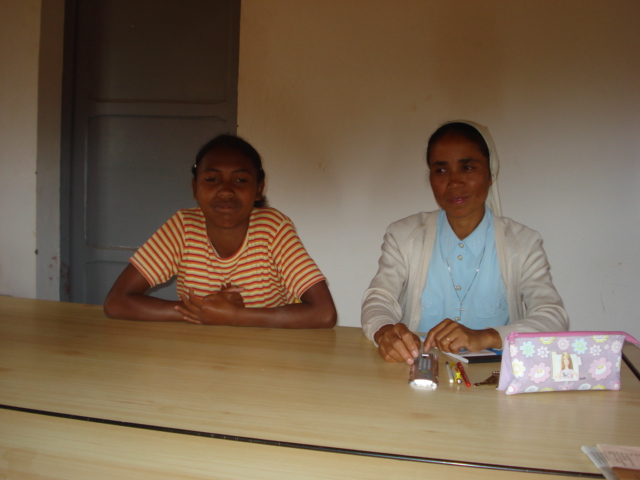 PAULINE 15 ans moyenne 11 en 4èmePAULINE (sœur de Françoise) , elle  voudrait être aide soignante après son bac. Nous insistons également  auprès d’elle de l’importance du français.NAMBINE 16 ans moyenne 10 en 4èmeIl est indispensable qu’il fasse sa classe de troisième pour avoir son BEPC, il faut donc qu’il travaille très sérieusement. Ensuite il veut faire mécanique auto. Il est possible que cette formation soit ouverte l’an prochain chez les Frères. Nous allons confier à M. Louis le soin de suivre Nambine et son orientation.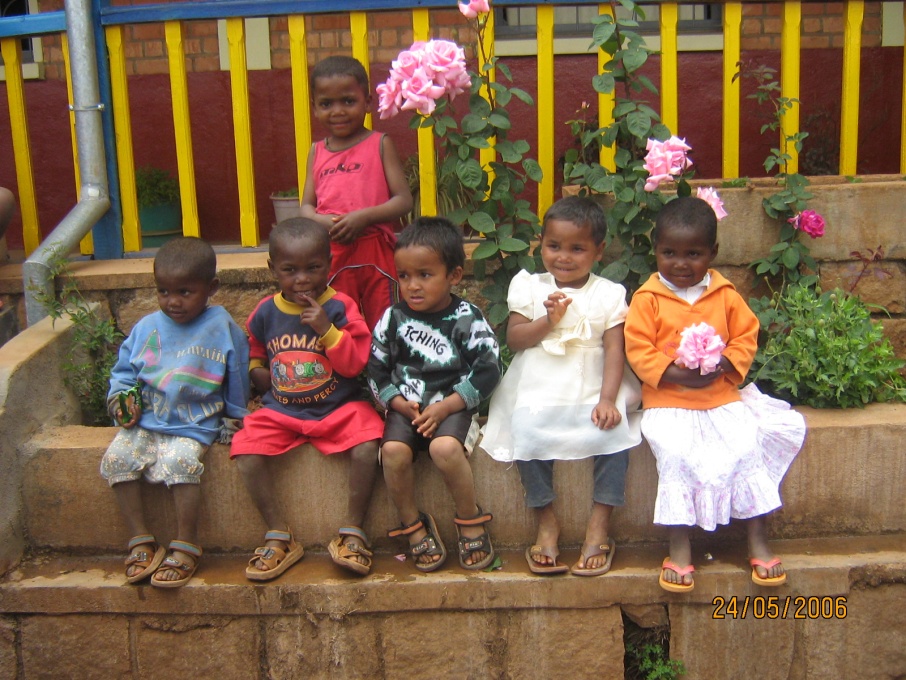 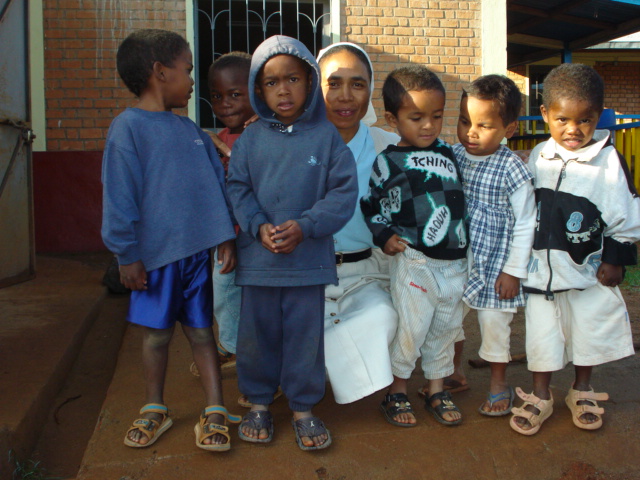 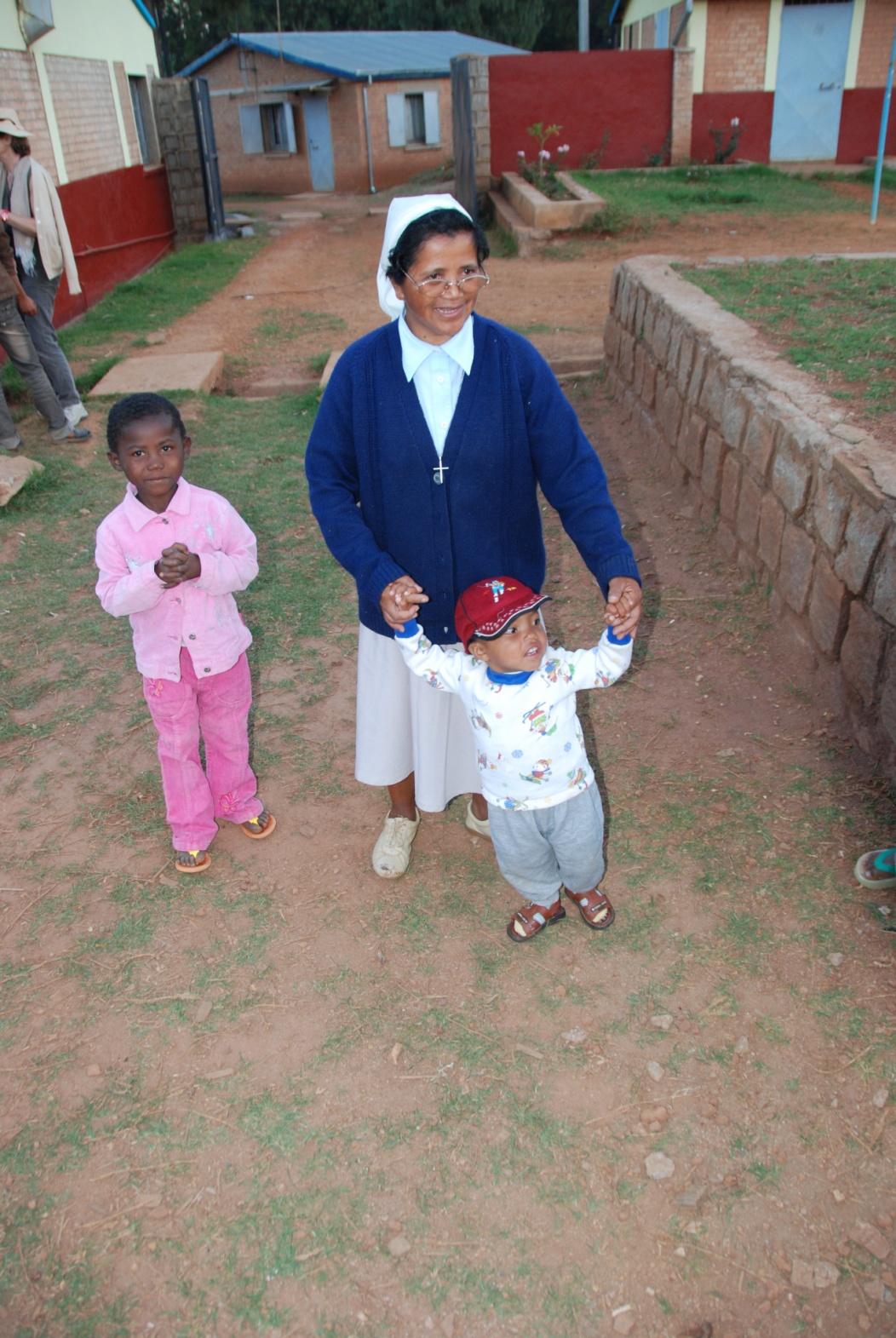 Mickaël le benjamin, Sœur Gisèle l’aide à faire ses premiers pas…JOURNEE DU LUNDI 22 NOVEMBRE 2010 TANANous allons passer la journée du lundi à Tana, nous devons passer à l’aéroport pour récupérer le fret .JOURNEE DU LUNDI 22 NOVEMBRE 2010 TANANous allons passer la journée du lundi à Tana, nous devons passer à l’aéroport pour récupérer le fret .JOURNEE DU LUNDI 22 NOVEMBRE 2010 TANANous allons passer la journée du lundi à Tana, nous devons passer à l’aéroport pour récupérer le fret .JOURNEE DU LUNDI 22 NOVEMBRE 2010 TANANous allons passer la journée du lundi à Tana, nous devons passer à l’aéroport pour récupérer le fret .JOURNEE DU LUNDI 22 NOVEMBRE 2010 TANANous allons passer la journée du lundi à Tana, nous devons passer à l’aéroport pour récupérer le fret .JOURNEE DU LUNDI 22 NOVEMBRE 2010 TANANous allons passer la journée du lundi à Tana, nous devons passer à l’aéroport pour récupérer le fret .JOURNEE DU LUNDI 22 NOVEMBRE 2010 TANANous allons passer la journée du lundi à Tana, nous devons passer à l’aéroport pour récupérer le fret .JOURNEE DU LUNDI 22 NOVEMBRE 2010 TANANous allons passer la journée du lundi à Tana, nous devons passer à l’aéroport pour récupérer le fret .JOURNEE DU LUNDI 22 NOVEMBRE 2010 TANANous allons passer la journée du lundi à Tana, nous devons passer à l’aéroport pour récupérer le fret .JOURNEE DU LUNDI 22 NOVEMBRE 2010 TANANous allons passer la journée du lundi à Tana, nous devons passer à l’aéroport pour récupérer le fret .JOURNEE DU LUNDI 22 NOVEMBRE 2010 TANANous allons passer la journée du lundi à Tana, nous devons passer à l’aéroport pour récupérer le fret .JOURNEE DU LUNDI 22 NOVEMBRE 2010 TANANous allons passer la journée du lundi à Tana, nous devons passer à l’aéroport pour récupérer le fret .JOURNEE DU LUNDI 22 NOVEMBRE 2010 TANANous allons passer la journée du lundi à Tana, nous devons passer à l’aéroport pour récupérer le fret .JOURNEE DU LUNDI 22 NOVEMBRE 2010 TANANous allons passer la journée du lundi à Tana, nous devons passer à l’aéroport pour récupérer le fret .JOURNEE DU LUNDI 22 NOVEMBRE 2010 TANANous allons passer la journée du lundi à Tana, nous devons passer à l’aéroport pour récupérer le fret .JOURNEE DU LUNDI 22 NOVEMBRE 2010 TANANous allons passer la journée du lundi à Tana, nous devons passer à l’aéroport pour récupérer le fret .AEROPORT FRET BAGAGES        50 160,00   RESTAURANT         56 800,00   QUINCAILLERIE outils pour Jocelyn      158 916,00   BLEU DE TRAVAIL pour Jean de Dieu        16 000,00   CHOCOLAT pour mousse        55 500,00     1 300 000,00   TAXI AEROPORT SMAD        20 000,00   TAXI SMAD AMBATOLAMPY      170 000,00   TAXI M.LOUIS GARE ROUTIER IVAT FRET        20 000,00   EAU          7 800,00   RESTAURANT      123 500,00   PASTEQUES 10 a 4000        40 000,00   DIVERS TRANSPORT ET POURBOIRES          4 524,00   VINAIGRE BLANC BICARBONATE        13 900,00         737 100,00     1 300 000,00   SOLDE      562 900,00   AVANCE A VERONIQUE        62 900,00   AVANCE A SŒUR GEORGETTE      500 000,00   POUR REMBOURSEMENT M.LOUISDEPLACEMENT M. LOUIS ET GARCONS TAMATAVEDEPLACEMENT M. LOUIS ET GARCONS TAMATAVE5 personnes 5 jours hébergement et repas + VOYAGE5 personnes 5 jours hébergement et repas + VOYAGEMINISTERE DES AFFAIRES ETRANGERESMME BODO RERESENTANTE DISTRICTE AMBAQTOLAMPYMME BODO RERESENTANTE DISTRICTE AMBAQTOLAMPYACCORD DE SIEGE ONG ETRANGERE A RENOUVELER EN AVRIL 2012ACCORD DE SIEGE ONG ETRANGERE A RENOUVELER EN AVRIL 2012ACCORD DE SIEGE ONG ETRANGERE A RENOUVELER EN AVRIL 2012HOPITAL CHU VOIR SŒUR ANNE CLAIRE POUR DEMANDE DE STAGE DES FILLES HOPITAL CHU VOIR SŒUR ANNE CLAIRE POUR DEMANDE DE STAGE DES FILLES HOPITAL CHU VOIR SŒUR ANNE CLAIRE POUR DEMANDE DE STAGE DES FILLES HOPITAL CHU VOIR SŒUR ANNE CLAIRE POUR DEMANDE DE STAGE DES FILLES HOPITAL CHU VOIR SŒUR ANNE CLAIRE POUR DEMANDE DE STAGE DES FILLES HOPITAL CHU VOIR SŒUR ANNE CLAIRE POUR DEMANDE DE STAGE DES FILLES HOPITAL CHU VOIR SŒUR ANNE CLAIRE POUR DEMANDE DE STAGE DES FILLES HOPITAL CHU VOIR SŒUR ANNE CLAIRE POUR DEMANDE DE STAGE DES FILLES HOPITAL CHU VOIR SŒUR ANNE CLAIRE POUR DEMANDE DE STAGE DES FILLES HOPITAL CHU VOIR SŒUR ANNE CLAIRE POUR DEMANDE DE STAGE DES FILLES HOPITAL CHU VOIR SŒUR ANNE CLAIRE POUR DEMANDE DE STAGE DES FILLES HOPITAL CHU VOIR SŒUR ANNE CLAIRE POUR DEMANDE DE STAGE DES FILLES HOPITAL CHU VOIR SŒUR ANNE CLAIRE POUR DEMANDE DE STAGE DES FILLES HOPITAL CHU VOIR SŒUR ANNE CLAIRE POUR DEMANDE DE STAGE DES FILLES HOPITAL CHU VOIR SŒUR ANNE CLAIRE POUR DEMANDE DE STAGE DES FILLES HOPITAL CHU VOIR SŒUR ANNE CLAIRE POUR DEMANDE DE STAGE DES FILLES RAPPORT FINANCIERmoistaux de changetaux de changeEFFECTIFEFFECTIF70interne66externe4PERSONNELPERSONNEL15SOLDE DU MOIS PRECEDENTSOLDE DU MOIS PRECEDENTSOLDE DU MOIS PRECEDENTVIREMENT EDSRVIREMENT EDSRTOTAL0RECETTESDEPENSESDEPENSESFONCTIONNEMENTBATIMENTLoyer des trois jeunes filles TanaPension des cinq sœurs postulantesPension des cinq sœurs postulantesEauElectricité surpresseurpetites réparationsbois, piles, bougiesbois 140 stères par an13 000 ar le stèreALIMENTATIONNourriture ss lait yaourt fromageLaitFromageYaourtsDécortiquage du rizHYGIENEsavon dentifriceproduits de nettoyageHABILLEMENTTissusMercerieVêtementsSANTEdentistemédicamentshospitalisationsmédecinsremboursement exceptionnel de la congrégationsécurité sociale pour les sœursEDUCATIONfrais de scolaritéfournitures scolaireslivres scolairesEXTERNATLoyerScolaritéAlimentationDiversACTIVITES PRODUCTRICESAGRCILTUREalimentationELEVAGEalimentation des animauxvente d'animauxLOISIRSTRANSPORTADMINISTRATIONTéléphone fixeTéléphone portableFournitures de bureauTimbresInternetPhotocopiesVEHICULECarburantRéparation et entretienSALAIRESeducatrices78 000lingèreVIVIANE78 000jardinierM. MICHELM. MICHEL78 000cuisiniereNADIA80 000FANDJA80 000lingèrePIERRETTEPIERRETTE80 000femme de ménageOLGA80 000jardinierM.PROSPEREM.PROSPERE81 000h entretien chauffeurJOCELYN110 000INDEMNITEScoordonateurM.LOUIS75 000CHARGES SOCIALESSALAIRES JOURNALIERSPERSONNEL INTERIMAIREDIVERSCulteCondoléancesCertificats de résidenceAchats diversDons (diacre et chorale)PauvresRéparations de vélosInstallation à Tana des fillesTOTALSOLDE DU MOIS A REPORTER